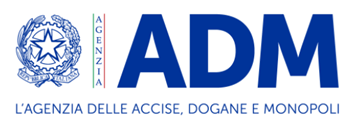 Informativa sul trattamento dei dati personali ai sensi dell’art.13 e 14 del Regolamento UE 2016/679 relativo alla protezione delle persone fisiche con riguardo al trattamento dei dati personali.La presente informativa è resa per gli operatori economici che partecipano alle procedure di gara e di affidamento per l’appalto di lavori, l’acquisto di beni o per la fornitura di servizi nel rispetto dei principi applicabili al trattamento dei dati personali di cui all’articolo 5 del “Regolamento Generale sulla Protezione Dati” (Regolamento UE n. 2016/679), di seguito RGPD.TITOLARE  DEL TRATTAMENTOTitolare del trattamento è l’Agenzia delle Dogane e dei Monopoli, con sede centrale in Roma – Piazza Mastai 12 – 00143 Roma RESPONSABILE DEL TRATTAMENTOResponsabile del trattamento automatizzato, in qualità di partner tecnologico dell’Agenzia, è Sogei S.p.A., con sede in Roma, Via Mario Carucci n. 99 – 00153, i cui dati di contatto sono consultabili nel sito della società all’indirizzo: http://www.sogei.it Responsabili del trattamento sono altresì i soggetti che, a seguito della stipula del contratto, risultino trattare dati personali per conto di ADM.RESPONSABILE DELLA PROTEZIONE DEI  DATII dati di contatto del Responsabile della protezione dei dati/data protection officer (RPD/DPO) sono i seguenti: Agenzia delle Dogane e dei Monopoli – Responsabile della protezione dei dati, Via Mario Carucci n. 71  - 00143 Roma;  e-mail: adm.dpo@adm.gov.it FINALITÀ’ E BASI GIURIDICHEIl trattamento avviene, relativamente alle fasi precontrattuali e contrattuali, ai sensi dell’articolo 6 par. 1 lett. B) e C) del RGPD ed è necessario in relazione agli adempimenti e alle verifiche imposte dalle vigenti normative, in particolare dal D.lgs. 18 aprile 2016, n.50 (Codice dei contratti pubblici), aggiornato e coordinato con il D.L. 18 aprile 2019, n. 32 - convertito con legge 14 giugno 2019, n. 45 - e con legge 3 maggio 2019, n.37. Il trattamento dei dati personali trasmessi con la partecipazione alla procedura negoziale è finalizzato alla verifica delle posizioni, dei soggetti interessati e dei terzi che, in base alla normativa vigente è necessario controllare, al fine di:svolgere le attività connesse alle procedure di scelta del contraente; provvedere, a seguito dell’aggiudicazione, alla stipula del contratto e ai successivi adempimenti.Più nel dettaglio, l’Agenzia utilizzerà i dati personali per le seguenti finalità:1)	soddisfare esigenze precontrattuali (es. istruzione offerte o ordini, verifiche solvibilità)2)	adempimento degli obblighi contrattuali e legali Tenuto conto delle finalità e basi giuridiche del trattamento come sopra illustrate, il conferimento dei dati è obbligatorio ed il loro mancato, parziale o inesatto conferimento avrà, come conseguenza, l'impossibilità per l’Agenzia di poter completare tutti gli adempimenti connessi allo svolgimento della procedura.TIPOLOGIA DI DATI TRATTATINell’adempimento di specifici obblighi connessi alla gestione della presente procedura, l’Agenzia può venire a conoscenza di dati personali comuni, nonché di dati relativi a reati e condanne penali (art. 10 RGPD) degli interessati o, in quanto indispensabili, dei familiari o conviventi.  MODALITA’ DI TRATTAMENTOIl trattamento dei dati per le finalità esposte ha luogo con modalità sia automatizzate, su supporto elettronico o magnetico, sia non automatizzate, su supporto cartaceo prevedendo misure organizzative, tecniche e fisiche, al fine di garantire che gli stessi siano trattati in modo adeguato, conforme alle finalità per cui vengono gestiti e per impedirne la consultazione, la divulgazione, la modifica/distruzione non autorizzata.I dati sono trattati dai soggetti autorizzati (identificati, istruiti e resi edotti dei vincoli imposti dalla legge), in servizio negli uffici competenti a svolgere i diversi compiti connessi al trattamento. Tali soggetti utilizzano strumenti manuali o informatici con logiche strettamente correlate alle finalità sopra indicate, con l’impiego di misure di sicurezza atte a garantire la riservatezza e ad evitare l’indebito accesso di soggetti terzi o personale non autorizzato. LUOGO DI CONSERVAZIONE DEI DATII dati sono attualmente conservati presso la sede dell’Agenzia, nonché presso la sede del Responsabile del trattamento (Sogei S.p.A.) per tutti i trattamenti svolti con modalità automatizzateCOMUNICAZIONE DEI DATII dati raccolti ed elaborati potranno essere comunicati, esclusivamente per le finalità esplicitate ai soggetti cui la comunicazione debba essere effettuata in adempimento di un obbligo previsto dalla legge, da un regolamento o dalla normativa europea, ovvero per adempiere a un ordine dell’Autorità Giudiziaria.TRASFERIMENTO DEI DATI ALL’ESTERO I dati non saranno trasferiti fuori dall’Unione Europea.10) PERIODO DI CONSERVAZIONELa conservazione, da parte dell’Agenzia dei dati personali conferiti per le avverrà per il tempo necessario al raggiungimento delle predette finalità.Specificatamente i dati saranno conservati per il solo tempo necessario ai fini per cui sono stati raccolti, rispettando i principi di limitazione della conservazione e minimizzazione di cui all’art. 5, comma 1, lettera c) ed e) del Regolamento, ossia per 5 anni dal termine dell'esecuzione e per 3 anni dall'aggiudicazione definitiva per i dati degli operatori partecipanti non aggiudicatari, salvo contenzioso.DIRITTI  DEGLI  INTERESSATI   L’interessato ha diritto di accedere ai dati che lo riguardano, richiedere l'aggiornamento, l'integrazione, la rettifica di dati inesatti od incompleti o, nel caso in cui i dati siano trattati in violazione di legge, la cancellazioneI dati di contatto del Titolare del trattamento, al quale rivolgersi sono: Agenzia delle Dogane e dei Monopoli - Via Mario Carucci, 71 - 00143, Roma - E-mail:dir.internalaudit.datipersonali@adm.gov.it PEC dir.internalaudit@pec.adm.gov.itUlteriori informazioni in ordine ai suoi diritti sulla protezione dei dati personali sono disponibili nel sito web del Garante per la protezione dei dati personali all’indirizzo www.garanteprivacy.itDIRITTO  DI  RECLAMOQualora l’interessato ritenga che il trattamento dei dati personali sia avvenuto in violazione di quanto previsto dal RGPD, ha il diritto di proporre reclamo all’Autorità di Controllo (Garante per la protezione dei dati personali), come previsto dall'art.77 dello stesso RGPD o di adire le opportune sedi giudiziarie (art. 79 del RGPD).Il sottoscritto ………….. nato a ……… il ……….. in qualità di ……. …….dichiara, sotto la propria responsabilità,  di aver preso visione della presente informativa e di aver edotto i familiari e conviventi interessati, di aver fornito , ove necessario, i loro dati personali, per le finalità connesse alla procedura di gara, fornendo loro copia della informativa, per il trattamento, da parte di ADM, dei dati personali. FIRMARE DIGITALMENTE 